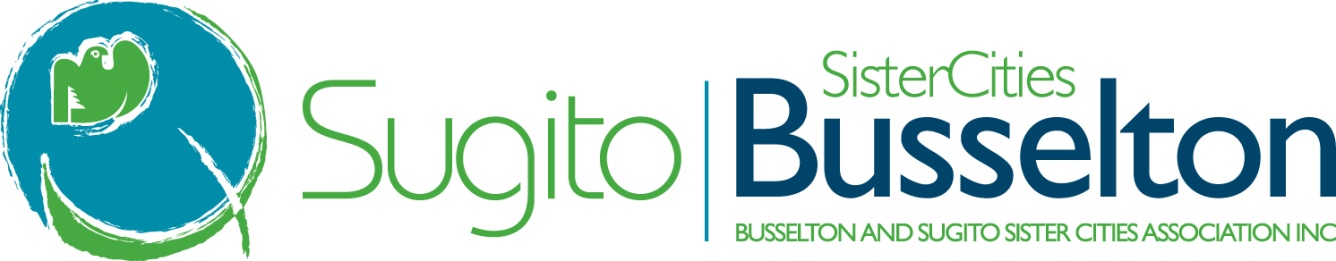 2017 Student Exchange Programme Student/Parent Meeting 26.00pm Mon 24th July		Community Resource CentrePlease ensure you sign the attendance sheet before sitting down.AGENDAApologies : Introduce Hiroko TakenagaVisit by Sugito Staff & StudentsStudents – 9 Students (5 girls, 4 boys).  One boy from BSN (Zac) will host a girlStaff	 - 2 Japanese staff (both female) and1 former ALT from Perth who worked in Sugito.Dates		arrive Perth Saturday 5th August 5.15AM (will be picked up by bus and arrive in BSN mid morning)Pick up  -Approx 9.30   am at CRC.   ML will text everyone at least 30 mins before the bus arrives.Depart BSN Sunday 13th approx 7pm from BSN Tennis ClubProgramme -:Monday, Wednesday and Friday  students will go to school Tuesday and Thursday  - Local activity days when students are taken to a number of local attractions organised by BASSCA. Entry fees and meals for Sugito students paid for by BASSCA. Busselton students’ expenses are deducted from the $250 activity day payment. Local students need to get permission from their school to participate in the excursions.  Tuesday - Dunsborough Primary School, Simmos, BSN Sea Rescue. Thursday – Ngilgi Cave, Wonky Windmill Farm, Yallingup MazeFarewell Party – BSN Tennis club 5-7.30 PM  	Jo Stephenson (Parent Coordinator)Farewell party at Tennis Club  (help with food, clean up)  Messenger group – is everyone a member?Group Activity on weekend evening (Bonfire?)BBQ at Simmos – Need 2 people to cook.  ML will order sausages and buns.  They will need to be picked up in BSN on the morning.HostingThere will be a risk management document given to you on Sat 5th and this will include emergency numbers (including Japanese speaking locals). Apps on Phone/ tablets can be useful but don’t rely on them.  A lot of the fun is using body language/ laughter to communicate.Be yourselves!  The Sugito students are coming to live with an Australian family, to experience daily life.  You may make some small concessions from time to time (eg rice with some mealsWhat to expect re cultural differences. (Look up You Tube clips)Slurping is acceptable and means you are enjoying meal. Bath time –you need to explain to your student how to take a western shower / bath.  They tend to get very anxious about this.When Japanese are talking about themselves they point to their nose.  To beckon come here they have their fingers pointed downward, not upward like us.Japanese do not like to say no – they might say it is difficult or look undecided – this often means no.The hosting family  (In Sugito and Busselton) meets the everyday costs for their guest.  The common costs (eg bus hire) are met by BASSCA, and if a Busselton student joins the local day trips, this cost is taken from the activity payment.The farewell function  - what will the format be? Bus will leave from FP at 7.30DVD and Photos (ML)I will make a DVD of the trip for the farewell party and to send home with students.  We will take photos on the activity days but would like photos from you.  Include photos of school and at home – either email them to me or send on the phone.  0429700551Documents to ComeIn relation to August visitProgramme of activities during the visit by Sugito students and staffContact List with details of all host families and staffRisk Management document with flowchart and phone numbers in case of emergency or difficultiesIn relation to travel to JapanContact details whilst in SugitoTravel to SugitoDates/CostsAs the flight departs Narita at 1110 am Ss need to go to a hotel near the airport the afternoon before.  Cost of this is taken out of your refundable activity payment.  This is all booked.  Staying at Hotel Nikko NaritaStudents will need to meet at 10.00 pm Fri evening at airport. They will need to be picked up from airport Tue Oct 3rd at midnight.Other CostsTravel Insurance. Approx $115 You need to get your own travel ins. and provide BASSCA with a policy number (Flights are booked through Naturaliste Travel. If you buy your insurance with Naturalist Travel they will provide us with the number.) You are free to get Insurance wherever you want but logisticaly it is easier if most people get it through Naturalist TravelGifts (keep them small)Spending money – $300 suggestedDisneyland  - One day Pass: 6000 Yen (approx. $65.) This needs to be in a separate envelope (In Yen) with students name on it, and given to Sugito staff when you arrive. They will give back change if needed.Money for meal on final night in hotel ( 2000 Yen in an envelope that is not opened till the final night)Get money changed into Yen before leaving (do not rely on doing it at the airport) – change into small denominations if possiblePaymentsAirfare.   Bal – Aug 8    Final airfare price may vary, so please wait to hear from me for definite final payment amount.Activities to Work OnPreparing a scrapbook of family photos/details (may be hard copy or on your tablet, etc)Read/discuss the homestay booklet and it’s implications for youUniforms for Travel  documentsUniforms and travel documents will be presented at the Shire meeting on Wed 14 Sept at 4pm. BusesArrangement for Sugito students to travel to/from school on local buses should have been made by now.Q&AAny one interested in signing onto a tour for the Council Open Day?Numbers for welcome Party – at Railway House. Sign page will be passed around.Numbers for Farewell party - Sign page will be passed around.Interviews at Welcome PartyNext and Subsequent MeetingsDo we need a meeting on  Monday Aug 3rd in order to finalise both the hosting and the local programme in readiness for the group’s arrival on Saturday 6th AugustSunday 18th September – Cultural lunch for students and family at a place TBA There are 3 meetings for students scheduled for Term 3 (with an extra one if needed in the last week of Term), on a Monday from after school to 5.15pm.  Place TBA.  Please check website for dates.There will be a meeting for parents and students after their return from Sugito.  Mon 28th October.Please note that these meeting dates and times are subject to change!  You will be given as much notice as possible of any changes so close attention to e-mails will be vital.  The website will always be up to date – so keep your eye on it!Singapore Airlines (est $1664)Flight SQ216Depart Perth 	       1.10 AM  (Sat 23rd)  Fri nightArr Singapore          6.35 am Flight SQ 12Dep Singapore         9.25 pmArrive Narita	       5.30pm Flight SQ 637Depart Narita	       11.10 am (Tue Oct 3rd)Arr Singapore            5.20 pmFlight SQ 215Dep Singapore          6.45 pmArrive Perth	       11.55 pm  ItemAmountDue DateMethods of PaymentVisit in AugustDay trips (entries & lunch –Bsn students)Farewell party (your family)Sunday 20th SeptJapanese Lunch and cultural session$250 (with balance to be refunded)27th JulyOn-line transfer:Bank			Bendigo BankAccount Name	BASSCABSB			633 000Account #		155910466Reference		Student’s 				SurnameNB: Please note that the reference entry is critical to knowing who has made the payment.It will also be extremely helpful if you e-mail ML after any payment, indicating it has been made.Airfare Balance TBA $1464 (approx.)5th AugOn-line transfer:Bank			Bendigo BankAccount Name	BASSCABSB			633 000Account #		155910466Reference		Student’s 				SurnameNB: Please note that the reference entry is critical to knowing who has made the payment.It will also be extremely helpful if you e-mail ML after any payment, indicating it has been made.Travel Insurance (compulsory)Personal choice as to which policy and which company you preferWhen paying airfarePay direct to Naturaliste Travel or other provider. Provide policy number to Mary-Lee if not through Nat TravelDisneylandAUD$65.00 (to be confirmed)Take cash (Yen) to SugitoHand to Sugito staff